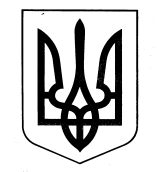 КОМУНАЛЬНИЙ  ЗАКЛАД  «ЗАГАЛЬНООСВІТНІЙ НАВЧАЛЬНИЙ ЗАКЛАД  І СТУПЕНЯ - ГІМНАЗІЯ № 39»  КАМ’ЯНСЬКОЇ  МІСЬКОЇ РАДИб-р Будівельників, . Кам’янське , Дніпропетровська обл., 51939,  тел. 0(569) 52-04-13, e-mail: 39gimn@ukr.net  Код ЄДРПОУ 20290974Від  16.11.2018    № 351                                                                             На № 1580  від 12.11 2018 р.Юлії  Хмарукe-mail:foi+request-42150-fbb15ddc@dostup.pravda.com.uaПро розгляд запиту на інформацію  Шановна пані Юліє!У відповідь на Ваш запит, зареєстрований  в КЗ «Загальноосвітній навчальний заклад І ступеня-гімназія №39 КМР» за №1580  від 12.11.2018 р., повідомляємо. Відповідно до статті 1 Закону України “Про доступ до публічної інформації” (далі – Закон) публічна інформація – це відображена та задокументована будь-якими засобами та на будь-яких носіях інформація, що була отримана або створена в процесі виконання суб’єктами владних повноважень своїх обов’язків, передбачених чинним законодавством, або яка знаходиться у володінні суб’єктів владних повноважень, інших розпорядників публічної інформації, визначених Законом.Запит на інформацію – це прохання особи до розпорядника інформації надати публічну інформацію, що знаходиться у його володінні (частина 1 статті 19 Закону).Враховуючи вищезазначене, Ваш запит підлягає задоволенню шляхом надання інформації в частині надання інформації щодо п.2 запиту стосовно обрання постачальників меблів та відповідного мультимедійного контенту для «НУШ». Повідомляємо, що постачальники меблів, мультимедіа для НУШ було обрано за принципом економії бюджетних коштів та якості товарів, відповідно до сертифікації та висновків ДСТУ, вимог МОН України, затвердженими наказами МОН України: від 13.02.2018 р. №137 «Про затвердження Примірного переліку засобів навчання та обладнання навчального і загального призначення для навчальних кабінетів початкової школи», № 283 від 23.03.2018 р. «Про затвердження Методичних
рекомендацій щодо організації освітнього простору Нової української школи» та на підставі моніторингу цін.      З повагоюДиректор                                                                                          С.Л. ЗАНЄГІНАОдинцова Г.В. 0965461946